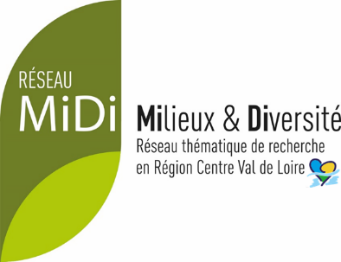 Demande de gratification de stage de Master 2 par le RTR MiDiVous obtiendrez un financement pour la gratification de stage, avec une convention de stage portée par l’Université de Tours (organisme porteur du RTR MiDi) et avec un avenant de détachement dans votre laboratoire de rechercheVous enrichirez vos collaborations avec les membres du réseau et apporterez de la visibilité au projet du stage et aux projets de recherche associésQuelles sont les conditions pouvant permettre de bénéficier d’un soutien du RTR MiDi pour la gratification d’un stage de Master 2 ?Pour demander une gratification de stage de Master 2, vous devez expliquer comment celui-ci contribuera à la dynamique de la recherche sur un/des thème(s) soutenu(s) par le Réseau Thématique de Recherche MiDi, en remplissant les conditions suivantes : Le stage doit porter sur une thématique qui doit s’inscrire dans au moins un des axes de recherche et au moins un objet thématique du réseau (les objets thématiques : « Eau », « Sol », « Forêt », et « Ville ») Le stage doit associer au moins une des unités de recherche affiliées au RTR MiDi et s’inscrire dans un projet financé, ou dans la préparation d’un projet de recherche. Ceux qui associeront des encadrants de plusieurs unités de recherche seront privilégiés. Le stage devra durer entre 3 et 6 moisEngagements du demandeur/Maitre de StageLe demandeur-Maitre de stage s’engage à :Transmettre le rapport de stage final (pour diffusion sur le site du RTR si possible)Faire une restitution du stage lors d’une manifestation du réseau si possibleApposer le logo du RTR MiDi et de la Région Centre-Val de Loire sur tout support de communication relatif au stage et citer (ou faire figurer sur le diaporama) le soutien par MiDi lors de communications orales.Comment déposer sa demande ?La demande et l’envoi de ce formulaire dûment rempli sont à soumettre au RTR MiDi à l’adresse : rtrmidi@univ-tours.fr1 - Renseignements concernant le stageIdentité du Stage2- Renseignements concernant l’encadrement (dupliquer cette partie, s’il y a plusieurs encadrants)Encadrant (Maitre de stage)3 – Renseignement concernant l’aide demandée au réseau MiDiLien avec les axes de recherche et objets du réseau MiDi (cochez)Informations complémentaires sur l’apport du stage aux axes de recherche du réseau et dans le développement de futures collaborations entre les équipes du réseau :Intitulé du Stage – titreDiscipline(s) Thématiques du projetEst-ce que le stage s’inscrit dans un projet de recherche financé (si oui, lequel ?)Equipe(s) de recherche affiliée(s) au RTR MiDi impliquée(s) dans le stageEquipe d’accueil du Stagiaire (lieu)Autres équipes de recherche impliquéesPartenaires non académiques, le cas échéant Durée prévue du stageDate prévue de début et de fin de stage NomPrénomFonctionTéléphone PortableEmailOrganisme de rechercheEquipe, labo, unitéAdresseAXE 1 : Dynamique des ressources naturelles concernant leur composition, leur fonctionnement, et leurs utilisations (plan économique, social et politique) sous changement globauxAXE 2 : Mécanismes d’adaptation du vivant aux variations de milieu sous forçage anthropique, et des conséquences de ces adaptations sur les milieux (rétroaction)AXE 3 : Ingénierie technique et sociales des milieux et de la biodiversité et aide à la décision pour une gestion durable des ressources naturellesObjet thématique EAUObjet thématique FORETObjet thématique SOLObjet thématique VILLEFait leàSignature du demandeur (maitre de stage) 